                                       November 2022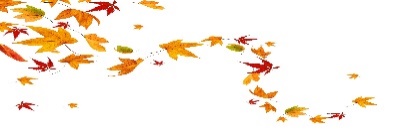 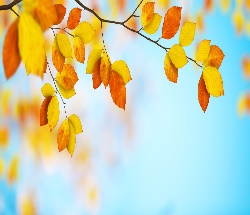 1.All saint’s day/Music reminiscence2.Music with Kevin/Virtual travel3.Arts and craft/Hairdresser/Bon Fire NightIn Springkell4.Small animal visit/5.Guy Fawkes night6.Discuss the news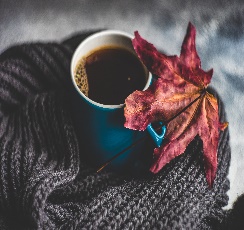 7.Skittles/Bingo8.Music with Kevin/Memory games9.Village walk/Physio10.Art and craft/Hairdresser11.Variety and Quiz with Ava/Remembrance Day12.Manicure and hands spa13.Remembrance Sunday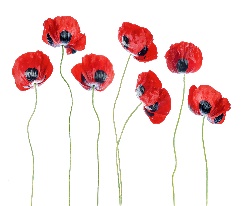 14.Chair exercise/Bingo15.Floor games/Happy hour16.Music with Kevin/Physio17.Sensory quiz/Hairdresser18.C of England service/Film afternoon19.Manicure and hands spa20.Discuss the news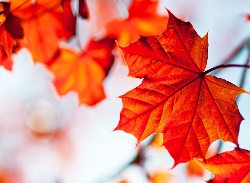 21.Skittles/Bingo22.Foot care/Physio23.Village walk/Table games24.Arts and craft/Hairdresser25.Board games/Manicure and hands spa26.Music with Stephen27.1st Sunday in Advent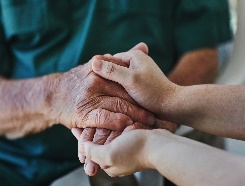 28.Chair exercise/Bingo29.Floor games/Happy Hour30.Music with Kevin/St Andrew’s day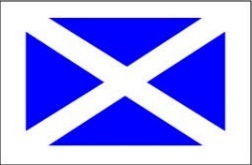 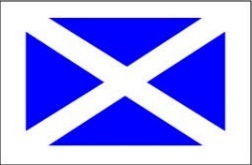 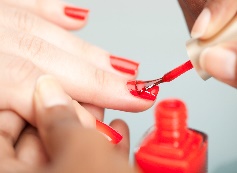 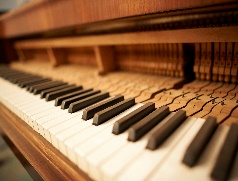 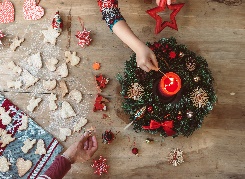 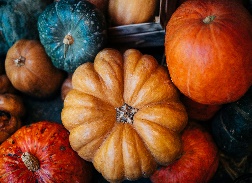 